COMPETITIVENESS AND INNOVATION FRAMEWORK PROGRAMMEICT Policy Support Programme (ICT PSP)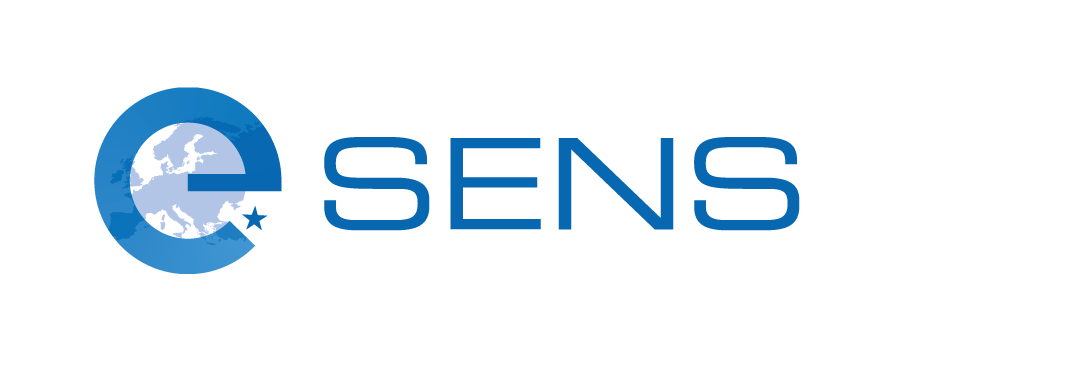 WP5.2: ePrescription/ Patient Summary WG 
F2F  Workshop 
Porto, PortugalThe objectives of this meeting are to:Coordinate with MS/ACs the alignment of National Pilot Plans with the Domain Pilot Plan.Coordinate the initiation of piloting stage 1 (non-repudiation) for the eP/PS pilot to go live, under a PPT environment, on time (i.e. first week of June, 2015), Organize the necessary activities for the initiation of phases 3 (trust establishment and configuration services) and 4 (eID) of the pilot plan. Agree on partner resource allocation per wp5.2.1 activity Prepare for the e-SENS annual review for Y2.Agenda – 12th of May, 2015*Sessions between 14:00-18:00 are open to OpenNCP community.Agenda – 13th of May, 2015Time :12th of May, 2015, 09:00 – 18:00 local time
13th of May, 2015, 09:00 – 18:00 local timePlace :Registration for Participation:(mandatory for travel approval) Rua do Breiner, n.º 121 4050-126 Porto PortugalPlease indicate your attendance by entering your name and the country you are representing in the Doodle at http://doodle.com/tm95acnkcfkxguki TimeTimeAgenda item09:30 – 10:0009:30 – 10:00Welcome and coffee10:00 – 10:3010:00 – 10:30Introduction, Objectives of the day and Outlook to next day’s agenda (Dimitrios)Work done since the December plenary meetingFollow-up on actions agreedDomain pilot planning status and technical considerationsDeliverable D5-4.2.1 and D5-7a.2.1 status updateApproval of the agenda10:30 – 11:0010:30 – 11:00Key Piloting Indicators (Andriana)KI5.3: InfrastructureKI5.4: Enablement and Impact potential11:00 – 11:30EXPAND-EC handover (Licinio)ProgressNext steps EXPAND-EC handover (Licinio)ProgressNext steps 11:30 – 12:3011:30 – 12:30Domain Pilot Status Report (Phases, Activities, Milestones, Dependencies) (Licinio)Status report for each domain pilot plan activity Domain Pilot risks and mitigation measures: log, trackingGaps and inconsistenciesPlans for pilot operation after the end of the project12:30 – 13:00Communications – feedback to WP2 – next steps (Francois)Communication needs of the pilotsCommunication plan for the next 6 monthsInput for the e-SENS newsletter and websiteCommunications – feedback to WP2 – next steps (Francois)Communication needs of the pilotsCommunication plan for the next 6 monthsInput for the e-SENS newsletter and website13:00 – 14:0013:00 – 14:00Lunch 14:00 – 15:45*14:00 – 15:45*Architecture and use of e-SENS Building Blocks (Sören)e-ID SAT Integration Scenario Portuguese PEPS / STORK representative15:45 – 16:0015:45 – 16:00Coffee Break 16:00 – 17:30*16:00 – 17:30*Architecture and use of e-SENS Building Blocks (Massi, Sören)Capability and Location Lookup ABB SMP Integration ScenarioTrust Establishment17:30 – 18:00*17:30 – 18:00*AOB – Close of DayTimeAgenda itemAgenda item09:00 – 09:30Welcome and coffeeWelcome and coffee09:30 – 10:00Objectives of the day and management update (Andriana, Lefteris)Agenda and organization/running of the day’s sessionsFeedback from the Oslo General Assembly and impact on domain work State of Play in WP5.2.1:  ePrescription/Patient Summary WorkgroupWork done since the December plenary meetingFollow-up on actionsObjectives of the day and management update (Andriana, Lefteris)Agenda and organization/running of the day’s sessionsFeedback from the Oslo General Assembly and impact on domain work State of Play in WP5.2.1:  ePrescription/Patient Summary WorkgroupWork done since the December plenary meetingFollow-up on actions10:00 – 11:00National Pilots (for each MS/AC) (George, Marcello, Francois, Licinio, Abad)State of Play in each MS/ACNational pilot scenario and commitment of stakeholdersInvolvement of national actors and infrastructureNational use of e-SENS BBsKPIsNational  Pilot Activities in each MS/ACScope, dependencies, outputTimelines and ResourcesProjections for Going Live with particular e-SENS BBsNational Pilot risks: log, trackingNational Pilots (for each MS/AC) (George, Marcello, Francois, Licinio, Abad)State of Play in each MS/ACNational pilot scenario and commitment of stakeholdersInvolvement of national actors and infrastructureNational use of e-SENS BBsKPIsNational  Pilot Activities in each MS/ACScope, dependencies, outputTimelines and ResourcesProjections for Going Live with particular e-SENS BBsNational Pilot risks: log, tracking11:00 – 12:3011:00 – 12:30Domain Pilot Status Report (Resource Allocation) (Dimitrios, Licinio)Status report for each domain pilot plan activity Technical resources and constraintsDomain Pilot risks: log, trackingGaps and inconsistencies 12:30 – 14:00Legal issues – feedback to WP4 – next steps (Marcello)Legal issues – feedback to WP4 – next steps (Marcello)13:00 – 14:00Lunch Lunch 14:00 – 15:45Preparation for Y2 annual review meeting (Andriana, Lefteris, Licinio)Progress and next steps of the EXPAND-EC handover discussions Pilot demonstrationBBs to be implemented in the pilotCurrent activity status and achievements so farMain pilot risks and mitigation measures Preparation for Y2 annual review meeting (Andriana, Lefteris, Licinio)Progress and next steps of the EXPAND-EC handover discussions Pilot demonstrationBBs to be implemented in the pilotCurrent activity status and achievements so farMain pilot risks and mitigation measures 15:45 – 16:00Coffee breakCoffee break16:00 – 17:00Consolidation and Conclusions Management and ResourcesActions and deadlines Next meetings Consolidation and Conclusions Management and ResourcesActions and deadlines Next meetings 17:15 – 17:45Open DiscussionOpen Discussion17:45 – 18:00AOB – Close of Day 2AOB – Close of Day 2